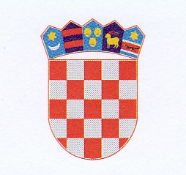 R E P U B L I K A    H R V A T S K AKRAPINSKO-ZAGORSKA ŽUPANIJAUpravni odjel za obrazovanje, kulturu,šport i tehničku kulturuPovjerenstvo za dodjelu stipendijaKLASA: 604-01/22-01/378URBROJ: 2140-10-5-22-13Zabok, 15. prosinca 2022.Na temelju članka 19. Pravilnika o dodjeli stipendija učenicima srednjih škola i studentima Krapinsko-zagorske županije («Službeni glasnik Krapinsko-zagorske županije» br. 42/21.), Povjerenstvo za dodjelu stipendija izvršilo je bodovanje i utvrdilo redoslijednu listu za studentske stipendije, a potvrdilo nadležno tijelo slijedećim aktom:Župan Krapinsko-zagorske županije, dana 15. prosinca 2022. godine donio je Zaključak (Klasa: 604-01/22-01/378, Urbroj: 2140-02-22-12) o dodjeli stipendija redovitim studentima Krapinsko-zagorske županije za akademsku 2022./2023. godinu.	Sukladno članku 19. Pravilnika, Povjerenstvo za dodjelu stipendija objavljuje REDOSLIJEDNU LISTU ZA STUDENTSKE STIPENDIJE – A KATEGORIJA –STIPENDIJE ZA NADARENE STUDENTE ZA 2022/2023. ak./g.IME I PREZIME							BROJ BODOVA1. ROBERTO HREN								352. PAVEL NOVAK								303. ANTONIO PILJEK JAGIĆ						284. MAGDALENA MIRT							275. HRVOJE GRAH								256. VANJA TURNER								257. PATRICIJA BELUŽIĆ							258. MATEJ STIPIĆ								259. KARLO RUSOVAN							2510. LEA MRAZ								2211. MARTA KOLARIĆ							2012. VELIMIR MARTINEZ							1713. NIKA KOVAČIĆ								1714. PAULA GALUNIĆ							1615. MAGDALENA BLAGEC						1116. LUKA OSLIĆ								1117. MARICA SOKOLIĆ							1118. IVANA TRAMIŠAK							1119. KLARA MIHOVILIĆ							1020. TENA OSREDEČKI							1021. TAMARA JAKOPOVIĆ							1022. BARBARA VUKIĆ							1023. PETRA ŠVALJEK							1024. MARTA POSAVEC							1025. LUCIJA DREMPETIĆ							1026. IRIS VIKTORIJA LUGARIĆ						1027. JELENA JAKŠIĆ								  828. LUCIJA STRUGAR							  8_______________________________________________________________________29. MATIJA CUKOVEČKI							  730. PATRICIJA MIHALINEC						  731. SANDRA MACAN							  732. SANDRA HERCIGONJA						  733. KRISTINA KRANJČEC							  734. EMA SMOLIĆ								  735. ANAMARIJA KANTOCI						  736. VALENTINA HERCIGONJA						  737. MONIKA PETANJKO							  738. DANIJELA BESEDNIK							  739. STJEPAN HREN								  740. LORENA MUŽAR							  741. LUKA ŠKRLEC								  742. HELENA DOLOVČAK							  743. ANICA RUMIHA							  744. TOMISLAV SMILJANIĆ						  645. LORENA ŠAKOTA							  646. ANAMARIJA GLUHAK						  547. IVAN KUŠTOVIĆ							  548. REA BOBOVEČKI							  549. IVONA VUČILOVSKI							  550. TOMISLAV MIKULČIĆ						  551. NIKOLA BARUŠIĆ							  552. DARIA KOMIĆ								  553. LARA JURINJAK							  554. SUZANA OVČARIČEK							  555. ANAMARIJA HUSINEC						  556. LOVRO KURTUŠIĆ							  557. MATEJA BARUŠIĆ							  558. DOMINIK KISELJAK							  559. KARLA RUK								  560. TAMARA HARCET							  461. SARA HARAMUSTEK							  462. IVAN HABAZIN								  463. ANA ILIĆ									  464. VEDRAN POŠTEK							  465. SARA KRAMAR								  466. LANA BUDIŠ								  367. PETRA SUČIĆ								  368. KJARA KOVAĆ								  369. NIVES OSREDEČKI							  370. IVANA MIKULČIĆ							  371. MARTA BENKOVIĆ							  372. LANA KRAMAR							  373. LUCIJA KOBEŠČAK		  					  174. JELENA BUBANKO							  175. ANTONIA KRSNIK							  176. LARA VARJAČIĆ							  177. LEONARDA ŠIMIĆ							  178. PETRA ŽEGREC								  1Temeljem Zaključka župana Krapinsko-zagorske županije (Klasa: 604-01/22-01/378, Urbroj: 2140-02-22-11 i 2140-02-22-12 od 15. prosinca 2022. godine), pravo na stipendiju ostvaruju podnositelji zahtjeva od rednog broja 1. do rednog broja 28. na redoslijednoj listi.Podnositelji zahtjeva od rednog broja 29. do rednog broja 78. nisu ostvarili pravo na stipendiju, zbog ostvarenog broja bodova i zauzetog mjesta na redoslijednoj listi.	Podnositelji zahtjeva koji nisu ostvarili pravo na stipendiju mogu izvršiti uvid u bodovnu listu i postupak bodovanja u Upravnom odjelu za obrazovanje, kulturu, šport i tehničku kulturu, Zabok, Kumrovečka 6.	U roku 8 dana od dana objave redoslijedne liste podnositelji zahtjeva imaju pravo prigovora županu Krapinsko-zagorske županije.PREDSJEDNICA  POVJERENSTVA                  Mirjana Smičić Slovenec, prof.